Letter of thanks after receiving donation for taking care of the elderlySubject: Thank your for you donation to the ‘Home for elders’ programDear Linda,We can’t thank you enough for your donation towards our ‘Home for elders’ program. Your donation of $(mention amount) helped a senior couple Jenna and Frank move into a multi-residence housing facility. They now have a bright, well-furnished room and caregivers who are around them all the time. It added so much comfort to their lives.They can participate in exercise classes and fun activities, and community field trips with people of their age. It is because of you, this couple got a chance to get warm meals, medical care, and the comfort that they deserve. You will always have their blessings for your kind support.It is because of kind people like you, we can help the elderly who do not have the support or means to lead a comfortable life. Your donation is truly appreciated. We wanted you to know how it has helped make a couple’s life better.We, along with those we serve, extend our heartfelt thanks for your thoughtful gesture.Sincerely,(Name)Program and service managerP.S. Please feel free to call us any time at xxxxx (phone number) in case you would like an update or have questions. In case you want to drop in at our office to know more about our work, we would be glad to meet you and extend our thanks face-to-face.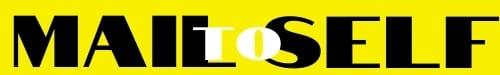 